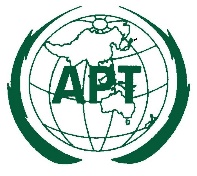 The 21st Meeting of the South Asian Telecommunication Regulators’ Council (SATRC-21)Virtual Meeting, 27-28 October 2020INFORMATION FOR PARTICIPANTSThe Virtual Meeting for the 21st Meeting of the South Asian Telecommunication Regulators’ Council (SATRC-21) will be held from 27 to 28 October 2020. Please find the following information for the convenience of participants.The detailed arrangements are as follows:  MEETING PLATFORM:The 21st Meeting of the South Asian Telecommunication Regulators’ Council (SATRC-21) will be organized virtually by using APT Zoom Meeting. Detailed information on APT Zoom Meeting is attached. Particular information to access the virtual meeting will be sent directly to registered participants in due course.PARTICIPATION:SATRC Members, other APT members and  International/Regional Organizations, can attend the meetings by registering online through the APT Website. Only registered participants are entitled to join the meeting.Participation of Non-Members: With the discretion of the Secretary General of APT in consultation with the relevant Member Administration as appropriate, Non-Members may attend the meeting as an “Observer”.REGISTRATION: Registration of delegates can be done online at https://www.apt.int/content/online-registration. Preferred date to receive your registration by APT Secretariat is 22 October 2020 for making necessary arrangements. MEETING WEBSITE, MEETING DOCUMENTS AND CONTRIBUTION GUIDELINERelated information about the meeting and provisional meeting documents will be available at the APT Website at: https://www.apt.int. SATRC Members that wish to submit contributions to the meeting should prepare the contribution(s) in Microsoft Word or PowerPoint using the proper template provided by APT Secretariat and return it by email to aptsatrc@apt.int. The deadline for submission of contribution is 20 October 2020.CONTACT INFORMATION:For any further detailed information about SATRC-21, please contact to:Mr. Forhadul Parvez, Programme Officer (Email: parvez@apt.int)Mr. Tawhid Hussain, Project Coordinator (Email: tawhid@apt.int) APT Secretariat12/49 Soi 5, Chaeng Watthana RoadBangkok 10210, ThailandPhone: +66 2 573 0044Fax: + 66 2 573 7479 